Контрольная работа №4 «Газовые законы. Взаимные превращения жидкостей и газов»Вариант 1Как изменится давление идеального газа при увеличении абсолютной температуры и объема в 2 раза?           1)  Увеличится в 4 раза       3) Не изменится           2)  Уменьшится в 4 раза      4) ответ неоднозначенОтвет: ____2.  При какой температуре находился газ в закрытом сосуде, если при нагревании его на 140 К давление возросло в 1,5 раза? (процесс изохорный)Ответ: ____0С3.  В баллоне объемом 100 л находится 2 г кислорода при температуре 47 0С. Каково давление газа в баллоне?Ответ: ____Па4.  Как изменяется давление насыщенного пара при увеличении его объема?Увеличивается          3) Не изменяетсяУменьшается             4)  Ответ неоднозначенОтвет: ____5. Как изменится точка кипения жидкости при повышении давления?Повысится                              3) Не изменитсяПонизится                              4)  Ответ неоднозначенОтвет: ____6. С помощью психрометрической таблицы определите разницу в показаниях сухого и влажного термометра, если температура в помещении 20 °С, а относительная влажность воздуха 44%.     Ответ: ____0С7.  В комнате объёмом V = 120 м3 при t = 15 оС относительная влажность воздуха = 60 %.. Определить массу водяных паров в воздухе комнаты. Давление насыщенных паров po при t = 15 оС равно 12 мм рт. ст.. Малярная масса воды M = 0,018 кг/моль.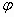 (1 мм.рт.ст=133,3 Па) Ответ: ____ кг8.  Как  объясняется  закон  Шарля  с  точки  зрения  молекулярно-кинетической  теории?9. Какое количество молекул содержится при температуре 20 0С и давлении 25 кПа в сосуде вместимостью 480 см3?Контрольная работа №4 «Газовые законы. Взаимные превращения жидкостей и газов»Вариант 21. Как изменяется давление насыщенного пара при уменьшении его объема1)  Увеличивается          3) Не изменяется2)  Уменьшается             4)  Ответ неоднозначенОтвет: ____2. Какой объем займет газ при 77 0С, если при 27 0С его объем был 0,006 м3? (процесс изобарный)Ответ: ____м33. Найдите объем водорода массой 1 кг при температуре 27 0С и давлении 100 кПа. Ответ: ____м34. Как изменяется температура жидкости при ее испарении?     1) Понижается                  3) Не изменяется     2) Повышается                  4) Ответ неоднозначенОтвет: ____5. Как можно перевести ненасыщенный пар в насыщенный?1)  Уменьшить объем и температуру     2)  Увеличить объем и температуру                 3)  Уменьшить объем и увеличить температуру 4)  Увеличить объем и уменьшить температуру                 Ответ: ____6. Влажный термометр психрометра показывает температуру 16 °С, а сухой 20 °С. Определите, пользуясь психрометрической таблицей, относительную влажность воздуха.Ответ: ____%7. В комнате при t = 15 оС относительная влажность воздуха= 60 %. Масса водяных паров в воздухе комнаты 0,92 кг. Давление насыщенных паров po при t = 15 оС равно 12 мм рт. ст.. Малярная масса воды M = 0,018 кг/моль. Определите объем комнаты.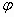 (1 мм.рт.ст=133,3 Па) Ответ: ____ м38. Как  объясняется  закон  Гей-Люссака  с  точки  зрения  молекулярно-кинетической  теории?9.  Газ в сосуде находится под давлением 2×105 Па при температуре 127 0С. Определите давление газа после того, как половина массы газа выпущена из сосуда, а температура понижена на 50 0С.Контрольная работа №4 «Газовые законы. Взаимные превращения жидкостей и газов»Вариант 31. Как изменится давление идеального газа при увеличении абсолютной температуры и объема в 4 раза?           1)  Увеличится в 4 раза       3) Не изменится           2)  Уменьшится в 4 раза      4) ответ неоднозначенОтвет: ____2. В нерабочем состоянии при температуре 7 0С давление газа в колбе газополной электрической лампы накаливания равно 80 кПа. Найти температуру газа в горящей лампе, если давление в рабочем режиме возрастает до 100 кПа. (процесс изохорный) Ответ: ____0С3. Какова плотность азота при температуре 27 0С и давлении 100 кПа?                                                     Ответ: ____кг/м34. Как изменяется температура воздуха при конденсации водяного пара, находящегося в воздухе?     1) Понижается                  3) Не изменяется     2) Повышается                  4) Ответ неоднозначенОтвет: ____5. . Как изменится точка кипения жидкости при понижении давления?        1)       Повысится                              3) Не изменится        2)       Понизится                              4)  Ответ неоднозначенОтвет: ____6.  Относительная влажность воздуха в помещении равна 60%. Разность в показаниях сухого и влажного термометра 4 °С. Пользуясь психрометрической таблицей, определите показание сухого термометра.Ответ: ____°С7. Масса водяных паров при температуре 15 0С в воздухе комнаты, объемом 120 м3, 0,92 кг. Давление насыщенных паров po при t = 15 оС равно 12 мм рт. ст. Малярная масса воды M = 0,018 кг/моль. Определите относительную влажность воздуха (1 мм.рт.ст=133,3 Па) Ответ: ____ %8.  Как  объясняется  закон  Бойля-Мариотта  с  точки  зрения  молекулярно-кинетической  теории?9.  При давлении 105 Па и температуре 27 0С плотность некоторого газа 0,162 кг/м3. Определите  какой это газ.Контрольная работа №4: «Газовые законы. Взаимные превращения жидкостей и газов»Вариант 41.  Как изменится давление идеального газа при уменьшении абсолютной температуры и объема в 2 раза?           1)  Увеличится в 2 раза       3) Не изменится           2)  Уменьшится в 2 раза      4) ответ неоднозначенОтвет: ____2. При изотермическом процессе объем газа увеличился в 6 раз, а давление уменьшилось на 50 кПа. Определите конечное давление газа.     Ответ: ____Па3.  Какова масса кислорода, содержащегося в баллоне объемом 50 л при температуре 27 0С и давлении 2×106 Па?        Ответ: ____г4.  Как изменяется давление насыщенного пара при увеличении его объема?      1) Не изменяется                3) Увеличивается            2) Уменьшается                  4) Ответ не однозначенОтвет: ____5.  Как можно перевести насыщенный пар в ненасыщенный?1)  Уменьшить объем и температуру     2)  Увеличить объем и температуру                 3)  Уменьшить объем и увеличить температуру 4)  Увеличить объем и уменьшить температуру      Ответ: ____6.  С помощью психрометрической таблицы определите показания влажного термометра, если температура в помещении   16 °С,   а   относительная   влажность   воздуха 62%.Ответ: ____°С7.  В комнате объёмом V = 120 м3 при t = 15 оС относительная влажность воздуха = 60 %.. Масса водяных паров в воздухе комнаты 0,92 кг. Определите давление насыщенных паров po при t = 15 оС. Малярная масса воды M = 0,018 кг/моль.(1 мм.рт.ст=133,3 Па) Ответ: ____ Па8.  Как  объясняется  закон  Шарля  с  точки  зрения  молекулярно-кинетической  теории?9. Определите плотность азота при температуре 27 0С и давлении 100 кПа.Психрометрическая таблицаПсихрометрическая таблицаПсихрометрическая таблицаПсихрометрическая таблицаПсихрометрическая таблицаПсихрометрическая таблицаПсихрометрическая таблицаПсихрометрическая таблицаПсихрометрическая таблицаПсихрометрическая таблицаПсихрометрическая таблицаПоказания сухого тер-Разность показаний сухого и влажного термометраРазность показаний сухого и влажного термометраРазность показаний сухого и влажного термометраРазность показаний сухого и влажного термометраРазность показаний сухого и влажного термометраРазность показаний сухого и влажного термометраРазность показаний сухого и влажного термометраРазность показаний сухого и влажного термометраРазность показаний сухого и влажного термометраРазность показаний сухого и влажного термометраПоказания сухого тер-0123456789мометра,°СОтносительная влажность, %Относительная влажность, %Относительная влажность, %Относительная влажность, %Относительная влажность, %Относительная влажность, %Относительная влажность, %1010088766554443424145121008978685748382920111410089797060514234251716100908171625445373022181009182736556494134272010091837466595144373022100928376686154474034Психрометрическая таблицаПсихрометрическая таблицаПсихрометрическая таблицаПсихрометрическая таблицаПсихрометрическая таблицаПсихрометрическая таблицаПсихрометрическая таблицаПсихрометрическая таблицаПсихрометрическая таблицаПсихрометрическая таблицаПсихрометрическая таблицаПоказания сухого тер-Разность показаний сухого и влажного термометраРазность показаний сухого и влажного термометраРазность показаний сухого и влажного термометраРазность показаний сухого и влажного термометраРазность показаний сухого и влажного термометраРазность показаний сухого и влажного термометраРазность показаний сухого и влажного термометраРазность показаний сухого и влажного термометраРазность показаний сухого и влажного термометраРазность показаний сухого и влажного термометраПоказания сухого тер-0123456789мометра,°СОтносительная влажность, %Относительная влажность, %Относительная влажность, %Относительная влажность, %Относительная влажность, %Относительная влажность, %Относительная влажность, %1010088766554443424145121008978685748382920111410089797060514234251716100908171625445373022181009182736556494134272010091837466595144373022100928376686154474034Психрометрическая таблицаПсихрометрическая таблицаПсихрометрическая таблицаПсихрометрическая таблицаПсихрометрическая таблицаПсихрометрическая таблицаПсихрометрическая таблицаПсихрометрическая таблицаПсихрометрическая таблицаПсихрометрическая таблицаПсихрометрическая таблицаПоказания сухого тер-Разность показаний сухого и влажного термометраРазность показаний сухого и влажного термометраРазность показаний сухого и влажного термометраРазность показаний сухого и влажного термометраРазность показаний сухого и влажного термометраРазность показаний сухого и влажного термометраРазность показаний сухого и влажного термометраРазность показаний сухого и влажного термометраРазность показаний сухого и влажного термометраРазность показаний сухого и влажного термометраПоказания сухого тер-0123456789мометра,°СОтносительная влажность, %Относительная влажность, %Относительная влажность, %Относительная влажность, %Относительная влажность, %Относительная влажность, %Относительная влажность, %1010088766554443424145121008978685748382920111410089797060514234251716100908171625445373022181009182736556494134272010091837466595144373022100928376686154474034Психрометрическая таблицаПсихрометрическая таблицаПсихрометрическая таблицаПсихрометрическая таблицаПсихрометрическая таблицаПсихрометрическая таблицаПсихрометрическая таблицаПсихрометрическая таблицаПсихрометрическая таблицаПсихрометрическая таблицаПсихрометрическая таблицаПоказания сухого тер-Разность показаний сухого и влажного термометраРазность показаний сухого и влажного термометраРазность показаний сухого и влажного термометраРазность показаний сухого и влажного термометраРазность показаний сухого и влажного термометраРазность показаний сухого и влажного термометраРазность показаний сухого и влажного термометраРазность показаний сухого и влажного термометраРазность показаний сухого и влажного термометраРазность показаний сухого и влажного термометраПоказания сухого тер-0123456789мометра,°СОтносительная влажность, %Относительная влажность, %Относительная влажность, %Относительная влажность, %Относительная влажность, %Относительная влажность, %Относительная влажность, %1010088766554443424145121008978685748382920111410089797060514234251716100908171625445373022181009182736556494134272010091837466595144373022100928376686154474034